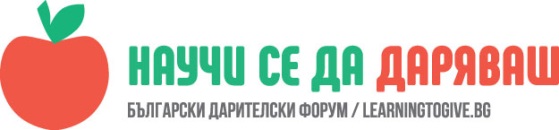 УРОК:Опазване на околната среда-посещение на ПП „Персина”Пенка Цолова, преподавател в СУ „Д.Дебелянов”, Град БеленеЧасът е проведен в VII „А“ клас на 15.05.20018 г.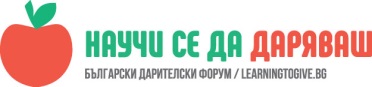  Учениците :-Да се запознаят с растителният и животинският свят в ПП „Персина”.-Да придобият знания и умения за опазването на околната среда.ОписаниеПоследният час по програма „Научи се да даряваш”се проведе в ПП „Персина”.Класът беше посрещнат от госпожа Даниела Каракашева-главен специалист „Връзки с обществеността”в парка.Очаквахме този ден проведен на територията на парка с нетърпение и желание да научим повече ,да наблюдаваме гнезденето на птиците и да помагаме когато е необходимо за опазване на околната среда на територията на парка.Още с влизането в сградата ни направи впечатление макет,който изобразява комплекс Беленски острови.Уникалността и голямата значимост на комплекса е причината поради която е обявен за едно от най големите по площ Рамсарски места в България-18 330 хектара.Възстановяването според госпожата на влажните зони край дунавските острови е от световно значение.Силно впечатление направи и залата под водата ,която дава представа за живота на организмите под вода-наблюдавахме жаби,влечуги и едноклетъчни.Интересът на учениците се засили когато излязоха на терасите и наблюдаваха живота на птици и животни по острова с бинокли.Полетът на цели колонии чапли и корморани.Оказа се ,че корморонът е световно застрашен вид от изчезване.Учениците наблюдаваха гнезденето на птиците.Успяхме да наблюдаваме гнезденето на морския орел.Той е между най редките гнездящи птици в България.Река Дунав и островите се оказват едно от  най –важните обитавания на морски орли.На територията на ПП „Персина”птиците намират подходящи условия.Видяхме как изглежда зеленоглавата патица,белооката потапница,червеновратия гмурец,бреговата лястовицаи водна кокошка,която снася яйцата си във водата.Разказаха ни ,че тя прави гнездото си на средата на блатото и малките и пилета започват да плуват веднага.Видяхме и ято щъркели ,които не ни впечатлиха така както корморана и морския орел.Тръгнахме си не само с нови знания ,но и с подаръци-Книга за земноводни и влечуги и книга за птиците на ПП „Персина”.Госпожа Каракашева ни покани да станем доброволци  и да помагаме при нужда за опазване на природата и животните на територията на парка.Искам да направим разходка с лодка по Дунава и да наблюдаваме живота им.  Искам да стана доброволец!Да направим разходка па брега на Дунава и да почистим района !